Stagione Sportiva 2022/2023Comunicato Ufficiale N° 107 del 14/12/2022SOMMARIOSOMMARIO	1COMUNICAZIONI DELLA F.I.G.C.	1COMUNICAZIONI DELLA L.N.D.	1COMUNICAZIONI DEL COMITATO REGIONALE	1ART. 3	5Modifiche al programma gare del 18/12/2022	5Modifiche al programma gare del 21/12/2022	7Modifiche al programma gare del 23/12/2022	8Recuperi	8NOTIZIE SU ATTIVITÀ AGONISTICA	8DELIBERE DELLA CORTE SPORTIVA D’APPELLO TERRITORIALE	21PROGRAMMA GARE	23COMUNICAZIONI DELLA F.I.G.C.COMUNICAZIONI DELLA L.N.D.C.U. n. 168 del 14.12.2022 L.N.D.Si puubblicano in allegato i CC.UU della F.I.G.C. dal n. 157/AA al n. 164/AA, inerenti provvedimenti della Procura Federale.Si evidenzia che sono presenti provvedimenti che interessano Società sportive della Regione Marche.C.U. n. 169 del 14.12.2022 L.N.D.Si puubblica in allegato il CU in epigrafe conteneti i criteri di svolgimento delle gare-spareggio tra le seconde classificate del Campionato di Eccellenza, stagione sportiva 2022/2023.COMUNICAZIONI DEL COMITATO REGIONALERIUNIONE DEL CONSIGLIO DIRETTIVO N. 7  DEL 09.12.2022Sono presenti: Panichi (Presidente), Arriva, Bottacchiari, Capretti, Colò, Cotichella, Malascorta, Scarpini, Borroni (CF), Castellana (Segretario), Marziali (SGS), Dottori (AIAC), Fiumana (AIC)..SCADENZA RATASi ricorda che giovedì 15 dicembre p.v. scade la rata di pagamento dovuto per l’iscrizione ai Campionati di competenza.CAMPIONATI REGIONALI UNDER 17 ALLIEVI E UNDER 15 GIOVANISSIMISi trascrivono, di seguito, le seguenti disposizioni inerenti i campionati in epigrafe: SPOSTAMENTI GARENel raccomandare di chiedere lo spostamento di gara, soprattutto se riguarda la variazione della data, solamente in caso di inderogabile necessità, si evidenzia che le richieste di variazione, che devono essere redatte e sottoscritte da entrambe le Società interessate, devono pervenire al Comitato almeno 7 giorni prima della data della gara.Le richieste di rinvio della gara a data da destinarsi (anche per eventi luttuosi) non sono consentite; deve essere sempre indicata la data di effettuazione della gara. In mancanza viene fissata d’ufficio dal Comitato Regionale Marche.Richieste di variazione dovute ad eventi di carattere eccezionale saranno valutate caso per caso.Si ribadisce che richieste fatte in modo difforme da quanto sopra riportato, non verranno prese in considerazione.Si sottolinenano le disposizioni da seguire nei casi di richieste di variazioni delle gare: PER LE GARE IN CALENDARIO NEL FINE SETTIMANA (SABATO O DOMENICA):Le richieste, che devono essere motivate e compilate per iscritto da entrambe le società, devono pervenire al Comitato, via fax o mail, entro la serata del lunedì della settimana in cui si disputa la gara.PER LE GARE INFRASETTIMANALI  SIA DI CAMPIONATO CHE DI COPPA:Le richieste, che devono essere motivate e compilate per iscritto da entrambe le società, devono pervenire al Comitato, via fax o mail, entro la serata del GIOVEDI’ della settimana precedente la disputa della gara.LE RICHIESTE DI VARIAZIONE DI CAMPO devono essere corredate anche dalla dichiarazione di disponibilità del campo rilasciata dall’ente proprietario.VARIAZIONI AL CALENDARIOSi specifica che per variazione al calendario si intende una modifica che va ad incidere nel calendario per più gare e non per una sola.Quando investe una sola gara, sia per quanto riguarda giorno e/o orario e/o campo di gioco, dalla data del presente CU in avanti, la richiesta deve essere sempre concordata con la controparte, nel rispetto delle scadenze sopra riportate, utilizzando il fac simile del modulo allegato sottoscritto da entrambe.RINVIO GARE PER EVENTI ATMOSFERICIIn merito alle richieste di rinvio di gare per presunta impraticabilità di campo dovuta a pioggia e/o a presenza di coltre nevosa si fa presente che in caso di richiesta di rinvio per impraticabilità del terreno di gioco dovuta a pioggia, poiché la valutazione dell’agibilità del terreno di gioco è di esclusiva spettanza dell’arbitro, il Comitato non prenderà alcun provvedimento in merito per cui si invitano le Società a non effettuare richieste di tal genere.In caso di effettiva presenza di coltre nevosa che non consentirebbe l’effettuazione della gara, il Comitato potrà rinviare la stessa purchè venga fatta esplicita richiesta da entrambe le Società interessate a mezzo e-mail all’indirizzo crlnd.marche01@figc.it; Senza l’accordo scritto di entrambe le Società il rinvio non verrà deciso per cui sarà l’arbitro a valutare l’agibilità del terreno di gioco e stabilire se sussistano le condizioni per l’effettuazione della gara.Richieste di variazione dovute ad eventi di carattere eccezionale saranno valutate caso per caso.INVERSIONE DI CAMPOLe inversioni di campo non sono consentite.DISPOSIZIONI PER MINUTO DI RACCOGLIMENTO E LUTTO AL BRACCIOSi ricorda che la L.N.D. in data 21.09.2021 ha emanato la circolare n. 33 contenente le disposizioni relative al rilascio di autorizzazioni per l’effettuazione, prima dell’inizio delle gare, di eventuali minuti di raccoglimento, nonché per l’apposizione di fascia per il lutto al braccio.Si riassumono le disposizioni che devono essere tassativamente rispettate:La richiesta deve essere inviata al Comitato Regionale Marche, all’indirizzo mail crlnd.marche01@figc.it, sottoscritta dal Presidente della Società o da chi ne fa le veci; nella richiesta deve essere indicato il nome del defunto ed il ruolo rivestito in seno alla Società (Dirigente, Tecnico, Calciatore etc.) e che sia stato espressione di giusti valori sportivi, etici e morali;la richiesta, munita del parere del Comitato Regionale, sarà inoltrata alla Lega Nazionale Dilettanti per l’autorizzazione; il provvedimento di autorizzazione sarà portato a conoscenza, tramite il Comitato Regionale all’arbitro della gara in cui verrà osservato il minuto di raccoglimento e/o l’apposizione di lutto al braccio.Si evidenzia che richieste inviate nell’imminenza della gara (nelle giornate di sabato e/o domenica) non potranno essere prese in considerazione non essendoci il tempo materiale per accedere all’autorizzazione. DISPOSIZIONI GARE INTERROTTE Art.30 comma 4 Regolamento LNDSi ritiene utile ribadire le modalità per la prosecuzione delle gare interrotte:la partita riprende esattamente dalla situazione di gioco che era in corso al momento dell’interruzione, come da referto del direttore di gara;nella prosecuzione della gara possono essere schierati tutti i calciatori che erano già tesserati per le due Società al momento dell’interruzione, con le seguenti avvertenze:i calciatori scesi in campo e sostituiti nel corso della prima partita non possono essere schierati nuovamente;i calciatori espulsi nel corso della prima partita non possono essere schierati nuovamente né possono essere sostituiti da altri calciatori nella perosecuzione;i calciatori che erano squalificati per la prima partita non possono essere schierati nella prosecuzione;possono essere schierati nella prosecuzione i calciatori squalificati con decisione relativa ad una gara disputata successivamente alla partita interrotta;le ammonizioni singole inflitte dal direttore di gara nel corso della gara interrotta non vengono prese in esame dagli organi disciplinari fino a quando non sia stata giocata anche la prosecuzione;nel corso della prosecuzione, le due squadre poissono effettuare solo le sostituzioni non ancora effettuate nella prima gara. AUTORIZZAZIONE EX ART. 34/3 N.O.I.F.Vista la certificazione presentata in conformità all’art. 34/3 delle N.O.I.F. si concede l’autorizzazione prevista al compimento del 14° anno di età per le calciatrici e al 15° anno di età per i seguenti calciatori:PIERFEDERICI MATTEO		nato 26.11.2007 A.S.D. AMICI DEL CENTROSOCIO SPORTIVORAMOSCELLI JACOPO		nato 10.06.2007 A.S.D. AMICI DEL CENTROSOCIO SPORTIVOEVANGELISTA ALESSANDRO	nato 26.01.2007 A.S.D. MONTECOSAROAUTORIZZAZIONE TORNEIIl Comitato Regionale Marche ha autorizzato l’effettuazione dei sottonotati Tornei organizzati dalle Società sportive, approvandone i regolamenti:TORNEI S.G.S.Denominazione Torneo: 	19° TORNEO DI NATALE – 7° MEMORIAL NINO CIUCCARELLIPeriodo di svolgimento:	27.12 – 29.12.2022Categoria:	Piccoli Amici – Primi CalciCarattere 	ProvincialeOrganizzazione:	POL.D. SPES VALDASO 1993Denominazione Torneo: 	19° TORNEO DI NATALE Periodo di svolgimento:	28.12 – 29.12.2022Categoria:	Pulcini mistiCarattere 	ProvincialeOrganizzazione:	A.S.D. CASTEL DI LAMACOMUNICAZIONI DEL SETTORE GIOVANILE E SCOLASTICOCONVOCAZIONI CENTRO FEDERALE TERRITORIALE URBINOIl Coordinatore Federale Regionale del Settore Giovanile e Scolastico Floriano Marziali, con riferimento all’attività del Centro Federale Territoriale Urbino, comunica l’elenco dei convocati per il giorno Lunedì 19/12/2022 presso lo Stadio “Montefeltro” di Urbino, Via dell’AnnunziataSi allegano al presente C.U. le convocazioni.CONVOCAZIONI CENTRO FEDERALE TERRITORIALE RECANATIIl Coordinatore Federale Regionale del Settore Giovanile e Scolastico Floriano Marziali, con riferimento all’attività del Centro Federale Territoriale di Recanati, comunica l’elenco dei convocati per il giorno Lunedì 19/12/2022 presso lo Stadio “Nicola Tubaldi” di Recanati, viale Aldo MoroSi allegano al presente C.U. le convocazioni.CAMPIONATO UNDER 15 FEMMINILEAd integrazione delle disposizioni del Regolamento del Campionato (C.U.n.20 del 25/07/22) – Art.3 (in calce riportate) si comunica che al termine della Fase Regionale gestita dal Coordinamento Marche Sgs e dal Comitato Regionale Lnd Marche, si qualificheranno alla fase interregionale n.2 formazioni, definite con una classifica finale come segue:PLAY OFF 1° - 4° posto15 gennaio 2023		semifinale a)	Andata		1 girone A - 1 girone C15 gennaio 2023		semifinale b)	Andata		miglior seconda gironi A/C – 1 girone B22 gennaio 2023		semifinale a)	Ritorno	1 girone C – 1 girone A 22 gennaio 2023		semifinale b)	Ritorno	1 girone B - miglior seconda gironi A/C29 gennaio 2023		finale 3° - 4° posto 		perdente a) – perdente b)	(gara Unica)					finale 1° - 2° posto		vincente a) – vincente b)	(gara unica)N.B. Le gare uniche si giocheranno in casa della prima nominata.Per definire la miglior seconda nei Gironi A e C, si terrà conto nell’ordine:a) dei punti ottenuti negli incontri disputati;b) della migliore differenza reti del girone;c) del maggior numero di reti segnate;Persistendo ulteriore parità la miglior classificata sarà determinata per sorteggio che sarà effettuato dal Comitato Regionale Marche.ART. 3FORMULA DEL CAMPIONATOIl Campionato Nazionale Under 15 Femminile si articola in 3 fasi, suddivise come segue:Fase Regionale: Inizio previsto entro e non oltre il 16 Ottobre 2022Sulla base delle iscrizioni pervenute e della suddivisione delle squadre nei relativi gironi, il Settore Giovanile e Scolastico affiderà ad uno o più Comitati Regionali LND l’organizzazione della Fase Regionale, che verrà sviluppata in stretto coordinamento con i relativi Coordinatori Federali Regionali SGS. Tale fase, qualora il numero di iscrizioni ed esigenze logistiche e organizzative lo richiedano, potrà coinvolgere più regioni limitrofe.Le Società qualificate alla Fase Interregionale concorreranno per il titolo di Campione d’Italia U15 Femminile.Le Società che non si qualificheranno alla Fase Interregionale proseguiranno l’attività disputando la seconda fase del Campionato a livello Regionale fino a determinarne la vincente.Fase Interregionale: Inizio previsto il 12 Febbraio 2023La Fase Interregionale si svilupperà a seguito della fase Regionale: le date, le modalità di svolgimento ed i criteri di qualificazione a tale fase saranno resi noti tramite apposito comunicato, e terranno conto del numero delle Società iscritte, dei risultati ottenuti e delle necessità di natura logistica ed organizzativa.Accedono alla Fase Finale Nazionale un totale di 8 squadre.Finali Nazionali: Giugno 2023Le Finali Nazionali si svolgeranno nel mese di giugno, in date da stabilire, secondo il format che verrà reso noto tramite apposito Comunicato.Modifiche al programma gare del 18/12/2022CAMPIONATO ECCELLENZAVisti gli accordi societari la gara VALDICHIENTI PONTE/ATL. CALCIO P.S. ELPIDIO è anticipata a sabato 17.12.2022 ore 14,30.CAMPIONATO PROMOZIONECausa indisponibiltà campo e visti gli accordi societari la gara PORTUALI CALCIO ANCONA/ATLETICO MONDOLFOMAROTTA del 17.12.2022 viene disputata su campo sportivo “Sorrentino” di Collemarino di Ancona.Visti gli accordi societari la gara CIVITANOVESE CALCIO/AURORA TREIA avrà inizio alle ore 14,00.CAMPIONATO PRIMA CATEGORIACausa indisponibiltà campo e visti gli accordi societari la gara AZZURRA SBT/CASTIGNANO A.S.D. del 17.12.2022 viene disputata sul campo sportivo comunale “Tommolini” di Martinsicuro con inizio alle ore 17,45.Causa indisponibiltà campo e visti gli accordi societari la gara CSKA AMATORI CORRIDONIA/ESANATOGLIA del 17.12.2022 avrà inizio alle ore 17,00.Visti gli accordi societari la gara ELFA TOLENTINO/CALDAROLA G.N.C. del 17.12.2022 avrà inizio alle ore 16,30.CAMPIONATO JUNIORES UNDER 19 REGIONALILa gara MATELICA CALCIO 1921 ASD/TRODICA relativa allka 10^ di andata e fissata per il 17.12.2022 viene disputata domenica 18.12.2022 ore 14,30.CAMPIONATO UNDER 17 ALLIEVI REGIONALIVisti gli accordi societari la gara GLS DORICA AN.UR/BIAGIO NAZZARO del 17.12.2022 è posticipata a domenica 18.12.2022 ore 15.00.Visti gli accordi societari la gara SANGIUSTESE M.G./TOLENTINO 1919 SSDARL del 17.12.2022 è posticipata a lunedì 19.12.2022 ore 17,00.Visti gli accordi societari la gara VIGOR MACERATA/CORRIDONIA FOOTBALL CLUB del 17.12.2022 avrà inizio alle ore 18,00CAMPIONATO UNDER 15 GIOVANISSIMI REG.LI  Visti gli accordi societari la gara FABRIANO CERRETO/MOIE VALLESINA A.S.D. è anticipata a sabato 17.12.2022 ore 15,30 e disputata sul “Nuovo Antistadio” di Fabriano.Visti gli accordi societari la gara PASSATEMPESE/GIOVANE ANCONA CALCIO è anticipata a sabato 17.12.2022 ore 15,15 e disputata sul campo sportivo di Casenuove di Osimo.Visti gli accordi societari la gara S.S. MACERATESE 1922/RECANATESE S.R.L. avrà inizio alle ore 18,30.Visti gliu accordi societari la gara CENTOBUCHI 1972 MP/INVICTUS GROTTAZZOLINA FC del 17.12.2022 è posticipata a martedì 03.01.2023 ore 15,00.CAMPIONATO UNDER 14 PROF. MASCHILILa gara PERUGIA CALCIO/FROSINONE CALCIO, relativa alla 4^ di andata,. avrà inizio alle ore 16,15.  CAMPIONATO UNDER 17 FEMMINILEVisti gli accordi societari la gara CALCIO FEMMINILE CHIETI/ARZILLA del 17.12.2022 è anticipata a venerdì 16.12.2022 ore 16,30.Visti gli accordi societari la gara LF JESINA FEMMINILE/ASCOLI CALCIO 1898 FC SPA del 17.12.2022 è posticipata a domenica 18.12.2022 ore 10,30.Visti gli accordi societari la gara RECANATESE S.R.L./YFIT è rinviata.CAMPIONATO UNDER 15 FEMMINILEVisti gli accordi societari la gara VALDICHIENTI PONTE/RECANATESE S.R.L. avrà inizio alle ore 11,00.COPPA MARCHE ECCELLENZA FEMM.Visti gli accordi societari la gara ASCOLI CALCIO 1898 FC SPA/VIS PESARO DAL 1898 SRL è posticipata a domenica 18.12.2022 ore 18,00 e disputata sul campo sportivo parrocchiale “Santa Maria di Castel di Lama, via della Liberazione.Visti gli accordi societari la gara VIS CIVITANOVA/ANCONA RESPECT 2001 è anticipata a sabato 17.12.2022 ore 15,00.Modifiche al programma gare del 21/12/2022CAMPIONATO UNDER 17 ALLIEVI REGIONALIVisti gli accordi societari le seguenti gare vengono disputate come segue:BIAGIO NAZZARO/CANDIA BARACCOLA ASPIO avrà inizio alle ore 18,00.CAMERINO CASTELRAIMONDO/S.S. MACERATESE 1922 avrà inizio alle ore 16,00.CINGOLANA SAN FRANCESCO/ACADEMY CIVITANOVESE avrà inizio alle ore 17,00.CORRIDONIA FOOTBALL CLUB/SANGIUSTESE M.G. posticipata a giovedì 22.12.2022 ore 17,30FC TORRIONE CALCIO 1919/CAMPIGLIONE M.URANO avrà inizio alle ore 17,00.CAMPIONATO UNDER 15 GIOVANISSIMI REG.LI Visti gli accordi societari le seguenti gare vengono disputate come segue:K SPORT MONTECCHIO/F.C. VIGOR SENIGALLIA è posticipata a venerdì 23.12.2022 ore 15,30  UNIONE CALCIO PERGOLESE/URBANIA CALCIO è posticipata a giovedì 22.12.2022 ore 17,30.AURORA CALCIO JESI/FABRIANO CERRETO viene disputata sul campo sportivo “Mosconi” di Jesi, via Asiago, con nizio alle ore 16,00.ACADEMY CIVITANOVESE/UNION PICENA è posticipata a venerdì 23.12.2022 ore 18,30.CINGOLANA SAN FRANCESCO/S.S. MACERATESE 1922 avrà inizio alle ore 16,00.MOIE VALLESINA A.S.D/PALOMBINA VECCHIA avrà inizio alle ore 15,30.CASTEL DI LAMA/CALCIO ATLETICO ASCOLI avrà inizio alle ore 17,00, CAMPIONATO UNDER 17 FEMMINILEVisti gli accordi societari la gara ANCONA RESPECT 2001/CALCIO FEMMINILE CHIETI è posticipata a giovedì 22.12.2022 ore 18,30.Visti gli accordi societari la gara YFIT/TERAMO CALCIO è anticipata a martedì 20.12.2022 ore 17,00.Visti gli accordi societari la gara ASCOLI CALCIO 1898 FC SPA/RECANATESE S.R.L. viene disputata sul campo sportivo parrocchiale “Santa Maria” di Castel di Lama, via Liberazione, con inizio alle ore 17,00  Modifiche al programma gare del 23/12/2022CAMPIONATO UNDER 15 FEMMINILEVisti gli accordi societrari la gara ARZILLA/LF JESINA FEMMINILE avrà inizio alle ore 17,00.Visti gli accordi societari la gara LF JESINA FEMMINILE  q.B/VALDICHIENTI PONTE e anticipata a mercoledì 21.12.2022 ore 17,30RecuperiSi comunica che le gare non disputate nel trascorso fine settimana saranno messe a recupero nella giornata di mercoledì 11.01.2023 tranne quelle che le società, in accordo, ne hanno chiesto l’effettuazione in data anteriore alla suddetta.Il calendario dettagliato dei recuperi sarà pubblicato nel prossimo Comunicato Ufficiale. NOTIZIE SU ATTIVITÀ AGONISTICAECCELLENZARISULTATIRISULTATI UFFICIALI GARE DEL 11/12/2022Si trascrivono qui di seguito i risultati ufficiali delle gare disputateGIUDICE SPORTIVOIl Giudice Sportivo Avv. Agnese Lazzaretti, con l'assistenza del segretario Angelo Castellana, nella seduta del 14/12/2022, ha adottato le decisioni che di seguito integralmente si riportano:GARE DEL 11/12/2022 PROVVEDIMENTI DISCIPLINARI In base alle risultanze degli atti ufficiali sono state deliberate le seguenti sanzioni disciplinari. ALLENATORI SQUALIFICA FINO AL 28/12/2022 Per comportamento non regolamentare Per comportamento non regolamentare AMMONIZIONE (II INFR) AMMONIZIONE (I INFR) CALCIATORI ESPULSI SQUALIFICA PER DUE GARE EFFETTIVE SQUALIFICA PER UNA GARA EFFETTIVA CALCIATORI NON ESPULSI SQUALIFICA PER UNA GARA EFFETTIVA PER RECIDIVITA' IN AMMONIZIONE (V INFR) AMMONIZIONE CON DIFFIDA (IV INFR) AMMONIZIONE (VI INFR) AMMONIZIONE (III INFR) AMMONIZIONE (II INFR) AMMONIZIONE (I INFR) PROMOZIONERISULTATIRISULTATI UFFICIALI GARE DEL 10/12/2022Si trascrivono qui di seguito i risultati ufficiali delle gare disputateGIUDICE SPORTIVOIl Giudice Sportivo Avv. Agnese Lazzaretti, con l'assistenza del segretario Angelo Castellana, nella seduta del 14/12/2022, ha adottato le decisioni che di seguito integralmente si riportano:GARE DEL 10/12/2022 DECISIONI DEL GIUDICE SPORTIVO Gara del 10/12/2022 CALCIO CORRIDONIA - CASETTE VERDINI 
Rilevato dal referto arbitrale che la gara in oggetto non e' stata effettuata per impraticabilita' del terreno di giuoco, si dispone la ripetizione della stessa dando mandato al Comitato Regionale Marche per l'effettuazione della medesima. 
Gara del 10/12/2022 MONTURANO CALCIO - PALMENSE SSDARL 
Rilevato dal referto arbitrale che la gara in oggetto non e' stata effettuata per impraticabilita' del terreno di giuoco, si dispone la ripetizione della stessa dando mandato al Comitato Regionale Marche per l'effettuazione della medesima. 
Gara del 10/12/2022 S.COSTANZO - VILLA S.MARTINO 
Rilevato dal referto arbitrale che la gara in oggetto non e' stata effettuata per impraticabilita' del terreno di giuoco, si dispone la ripetizione della stessa dando mandato al Comitato Regionale Marche per l'effettuazione della medesima. 
Gara del 10/12/2022 S.ORSO 1980 - OSIMOSTAZIONE C.D. 
Rilevato dal referto arbitrale che la gara in oggetto non e' stata effettuata per impraticabilita' del terreno di giuoco, si dispone la ripetizione della stessa dando mandato al Comitato Regionale Marche per l'effettuazione della medesima. 
Gara del 10/12/2022 TRODICA - MONTERUBBIANESE 
Rilevato dal referto arbitrale che la gara in oggetto non e' stata effettuata per impraticabilita' del terreno di giuoco, si dispone la ripetizione della stessa dando mandato al Comitato Regionale Marche per l'effettuazione della medesima. PROVVEDIMENTI DISCIPLINARI In base alle risultanze degli atti ufficiali sono state deliberate le seguenti sanzioni disciplinari. SOCIETA' AMMENDA Euro 100,00 CLUENTINA CALCIO 
Per aver permesso ad alcuni soggetti non in distinta di entrare nello spazio antistante gli spogliatoi per rivolgere espressioni offensive ed irriguardose all'indirizzo dell'Arbitro. Tale sanzione è così determinata tenendo conto dell'operato dei Dirigenti locali che hanno tentato di allontare i soggetti di cui sopra. 
Euro 80,00 MOIE VALLESINA A.S.D. 
Per aver alcuni propri sostenitori rivolto espressioni irriguardose e provocatorie nei confronti della tifoseria ospite. 
Euro 50,00 FERMIGNANESE 
Per aver alcuni propri sostenitori, reagito alle provocazioni della tifoseria avversaria, avvicinando quest'ultima ma senza causare conseguenze. DIRIGENTI INIBIZIONE A SVOLGERE OGNI ATTIVITA' FINO AL 11/ 1/2023 Per essersi avvicinato all'Arbitro per rivolgere allo stesso espressioni gravemente offensive ed irriguardose. Non in distinta veniva personalmente riconosciuto dall'Arbitro. Per essersi avvicinato all'Arbitro, a fine gara, rivolgendo allo stesso espressioni offensive ed irriguardose. Non in distinta, veniva personalmente riconosciuto dal Direttore di gara. AMMONIZIONE (I INFR) MASSAGGIATORI AMMONIZIONE (II INFR) ALLENATORI SQUALIFICA FINO AL 4/ 1/2023 Per essersi avvicinato, a fine gara, all'Arbitro con fare intimidatori, rivolgendo allo stesso e all'AA1 espressioni irriguardose. SQUALIFICA PER UNA GARA EFFETTIVA PER RECIDIVITA' IN AMMONIZIONE (V INFR) AMMONIZIONE (I INFR) CALCIATORI ESPULSI SQUALIFICA PER DUE GARE EFFETTIVE SQUALIFICA PER UNA GARA EFFETTIVA CALCIATORI NON ESPULSI SQUALIFICA PER UNA GARA EFFETTIVA PER RECIDIVITA' IN AMMONIZIONE (V INFR) AMMONIZIONE CON DIFFIDA (IV INFR) AMMONIZIONE (VI INFR) AMMONIZIONE (III INFR) AMMONIZIONE (II INFR) AMMONIZIONE (I INFR) GARE DEL 11/12/2022 PROVVEDIMENTI DISCIPLINARI In base alle risultanze degli atti ufficiali sono state deliberate le seguenti sanzioni disciplinari. CALCIATORI NON ESPULSI SQUALIFICA PER UNA GARA EFFETTIVA PER RECIDIVITA' IN AMMONIZIONE (V INFR) AMMONIZIONE CON DIFFIDA (IV INFR) AMMONIZIONE (II INFR) AMMONIZIONE (I INFR) PRIMA CATEGORIARISULTATIRISULTATI UFFICIALI GARE DEL 03/12/2022Si trascrivono qui di seguito i risultati ufficiali delle gare disputateRISULTATI UFFICIALI GARE DEL 10/12/2022Si trascrivono qui di seguito i risultati ufficiali delle gare disputateGIUDICE SPORTIVOIl Giudice Sportivo Avv. Agnese Lazzaretti, con l'assistenza del segretario Angelo Castellana, nella seduta del 14/12/2022, ha adottato le decisioni che di seguito integralmente si riportano:GARE DEL 3/12/2022 DECISIONI DEL GIUDICE SPORTIVO Gara del 3/12/2022 REAL CAMERANESE - SAMPAOLESE CALCIO 
A scioglimento della riserva di cui al CU n. 102 del 7.12.2022, esaminato il ricorso introitato dalla Società Sampaolese Calcio, con il quale la stessa ricorre avverso un asserito errore tecnico dell'arbitro, in relazione alla gara Real Cameranese - Sampaolese Calcio del 03.12.2022. Posto che l'asserito errore tecnico non risulta ammesso dal Direttore di gara nel referto, e che lo stesso, contattato telefonicamente conferma la sua decisione arbitrale, questo Organo di Giustizia sportiva ritiene di dover inviare gli atti alla Procura federale affinchè espleti le necessarie operazioni di verifica. Pertanto si decide: - di inviare gli atti alla Procura federale; - di sospendere momentaneamente la decisione in merito al ricorso, fino a che non vengano accertati i fatti GARE DEL 10/12/2022 DECISIONI DEL GIUDICE SPORTIVO Gara del 10/12/2022 CINGOLANA SAN FRANCESCO - FOLGORE CASTELRAIMONDO 
Rilevato dal referto arbitrale che la gara in oggetto non e' stata effettuata per impraticabilita' del terreno di giuoco, si dispone la ripetizione della stessa dando mandato al Comitato Regionale Marche per l'effettuazione della medesima. 
Gara del 10/12/2022 LABOR 1950 - SSD MONSERRA 1996 SRL 
Rilevato dal referto arbitrale che la gara in oggetto non e' stata effettuata per impraticabilita' del terreno di giuoco, si dispone la ripetizione della stessa dando mandato al Comitato Regionale Marche per l'effettuazione della medesima. 
Gara del 10/12/2022 MONTOTTONE GROTTESE ASD - FOOTBALLCLUBREAL MONTALTO 
Rilevato dal referto arbitrale che la gara in oggetto è stata definitivamente sospesa al 27esimo minuto del primo tempo per sopravvenuta impraticabilità del terreno di gioco, si dispone la prosecuzione della stessa dal minuto in cui è stata sospesa. Si da mandato al CR Marche per la fissazione di una nuova data per la prosecuzione dell'incontro. 
Gara del 10/12/2022 NUOVA REAL METAURO - OSTERIA NUOVA 
Rilevato dal referto arbitrale che la gara in oggetto non e' stata effettuata per impraticabilita' del terreno di giuoco, si dispone la ripetizione della stessa dando mandato al Comitato Regionale Marche per l'effettuazione della medesima. 
Gara del 10/12/2022 OFFIDA A.S.D. - CENTOBUCHI 1972 MP 
Rilevato dal referto arbitrale che la gara in oggetto è stata sospesa al 31esimo minuto del primo tempo, a causa della sopravvenuta impraticabilità del terreno di gioco, si dispone la prosecuzione della stessa dal minuto in cui è stata sospesa. Si da mandato al CR Marche per la fissazione di una data in cui far proseguire l'incontro. 
Gara del 10/12/2022 PIANE MG - COMUNANZA 
Rilevato dal referto arbitrale che la gara in oggetto non e' stata effettuata per impraticabilita' del terreno di giuoco, si dispone la ripetizione della stessa dando mandato al Comitato Regionale Marche per l'effettuazione della medesima. 
Gara del 10/12/2022 PORTORECANATI A.S.D. - CSKA AMATORI CORRIDONIA 
Rilevato dal referto arbitrale che la gara in oggetto non e' stata effettuata per impraticabilita' del terreno di giuoco, si dispone la ripetizione della stessa dando mandato al Comitato Regionale Marche per l'effettuazione della medesima. 
Gara del 10/12/2022 SAMPAOLESE CALCIO - SASSOFERRATO GENGA 
Rilevato dal referto arbitrale che la gara in oggetto non e' stata effettuata per impraticabilita' del terreno di giuoco, si dispone la ripetizione della stessa dando mandato al Comitato Regionale Marche per l'effettuazione della medesima. 
Gara del 10/12/2022 VALTESINO A.S.D. - SANGIORGESE 1922 
Rilevato dal referto arbitrale che la gara in oggetto non e' stata effettuata per impraticabilita' del terreno di giuoco, si dispone la ripetizione della stessa dando mandato al Comitato Regionale Marche per l'effettuazione della medesima. PROVVEDIMENTI DISCIPLINARI In base alle risultanze degli atti ufficiali sono state deliberate le seguenti sanzioni disciplinari. SOCIETA' AMMENDA Euro 150,00 LORETO A.D. 
Per aver, la propria tifoseria, durante tutta la gara, rivolto all'indirizzo dell'Arbitro espressioni gravemente irriguardose. DIRIGENTI INIBIZIONE A SVOLGERE OGNI ATTIVITA' FINO AL 11/ 1/2023 A fine gara si avvicinava con fare aggressivo all'Arbitro, rivolgendo allo stesso espressioni offensive ed intimidatorie. Tentava inoltre di lanciare verso il Direttore di gara la bandierina, ma veniva prontamente fermato da alcuni calciatori. INIBIZIONE A SVOLGERE OGNI ATTIVITA' FINO AL 28/12/2022 Per comportamento non regolamentare AMMONIZIONE (I INFR) ALLENATORI SQUALIFICA FINO AL 11/ 1/2023 Per aver rivolto all'indirizzo dell'Arbitro espressioni gravemente irriguardose e minacciose, mantenendo un atteggiamento aggressivo che comportava uno stato di preoccupazione al Direttore di gara per la sua incolumità. SQUALIFICA FINO AL 28/12/2022 Per comportamento irriguardoso nei confronti dell'Arbitro Per comportamento non regolamentare AMMONIZIONE (II INFR) CALCIATORI ESPULSI SQUALIFICA PER DUE GARE EFFETTIVE SQUALIFICA PER UNA GARA EFFETTIVA CALCIATORI NON ESPULSI SQUALIFICA PER UNA GARA EFFETTIVA PER RECIDIVITA' IN AMMONIZIONE (V INFR) AMMONIZIONE CON DIFFIDA (IV INFR) AMMONIZIONE (VIII INFR) AMMONIZIONE (VII INFR) AMMONIZIONE (VI INFR) AMMONIZIONE (III INFR) AMMONIZIONE (II INFR) AMMONIZIONE (I INFR) GARE DEL 11/12/2022 PROVVEDIMENTI DISCIPLINARI In base alle risultanze degli atti ufficiali sono state deliberate le seguenti sanzioni disciplinari. CALCIATORI ESPULSI SQUALIFICA PER TRE GARE EFFETTIVE Espulso per somma di ammonizioni, alla notifica del provvedimento rivolgeva all'arbitro espressioni minacciose, si scagliava successivamente verso la tribuna per rivolgere espressioni offensive alla tifoseria. SQUALIFICA PER UNA GARA EFFETTIVA CALCIATORI NON ESPULSI SQUALIFICA PER UNA GARA EFFETTIVA PER RECIDIVITA' IN AMMONIZIONE (V INFR) AMMONIZIONE CON DIFFIDA (IV INFR) AMMONIZIONE (VI INFR) AMMONIZIONE (III INFR) AMMONIZIONE (II INFR) AMMONIZIONE (I INFR) JUNIORES UNDER 19 REGIONALERISULTATIRISULTATI UFFICIALI GARE DEL 10/12/2022Si trascrivono qui di seguito i risultati ufficiali delle gare disputateGIUDICE SPORTIVOIl Giudice Sportivo Avv. Agnese Lazzaretti, con l'assistenza del segretario Angelo Castellana, nella seduta del 14/12/2022, ha adottato le decisioni che di seguito integralmente si riportano:GARE DEL 10/12/2022 DECISIONI DEL GIUDICE SPORTIVO Gara del 10/12/2022 ATL. CALCIO P.S. ELPIDIO - MONTICELLI CALCIO S.R.L. 
Rilevato dal referto arbitrale che la gara in oggetto non e' stata effettuata per impraticabilita' del terreno di giuoco, si dispone la ripetizione della stessa dando mandato al Comitato Regionale Marche per l'effettuazione della medesima. GARE DEL 4/12/2022 PROVVEDIMENTI DISCIPLINARI In base alle risultanze degli atti ufficiali sono state deliberate le seguenti sanzioni disciplinari. CALCIATORI NON ESPULSI AMMONIZIONE (VII INFR) AMMONIZIONE (III INFR) AMMONIZIONE (II INFR) GARE DEL 10/12/2022 PROVVEDIMENTI DISCIPLINARI In base alle risultanze degli atti ufficiali sono state deliberate le seguenti sanzioni disciplinari. CALCIATORI NON ESPULSI AMMONIZIONE (II INFR) AMMONIZIONE (I INFR) GARE DEL 11/12/2022 PROVVEDIMENTI DISCIPLINARI In base alle risultanze degli atti ufficiali sono state deliberate le seguenti sanzioni disciplinari. CALCIATORI NON ESPULSI AMMONIZIONE (II INFR) AMMONIZIONE (I INFR) UNDER 17 FEMMINILERISULTATIRISULTATI UFFICIALI GARE DEL 30/06/2023Si trascrivono qui di seguito i risultati ufficiali delle gare disputateRISULTATI UFFICIALI GARE DEL 11/12/2022Si trascrivono qui di seguito i risultati ufficiali delle gare disputateGIUDICE SPORTIVOIl Giudice Sportivo Avv. Agnese Lazzaretti, con l'assistenza del segretario Angelo Castellana, nella seduta del 14/12/2022, ha adottato le decisioni che di seguito integralmente si riportano:GARE DEL 10/12/2022 DECISIONI DEL GIUDICE SPORTIVO Gara del 10/12/2022 LF JESINA FEMMINILE - ANCONA RESPECT 2001 
Rilevato dal referto arbitrale che la gara in oggetto non e' stata effettuata per impraticabilita' del terreno di giuoco, si dispone la ripetizione della stessa dando mandato al Comitato Regionale Marche per l'effettuazione della medesima. GARE DEL 11/12/2022 PROVVEDIMENTI DISCIPLINARI In base alle risultanze degli atti ufficiali sono state deliberate le seguenti sanzioni disciplinari. ALLENATORI AMMONIZIONE (II INFR) CALCIATORI NON ESPULSI AMMONIZIONE CON DIFFIDA (IV INFR) AMMONIZIONE (III INFR) AMMONIZIONE (I INFR) UNDER 14 PROF. MASCHILIRISULTATIRISULTATI UFFICIALI GARE DEL 11/12/2022Si trascrivono qui di seguito i risultati ufficiali delle gare disputateGIUDICE SPORTIVOIl Giudice Sportivo Avv. Agnese Lazzaretti, con l'assistenza del segretario Angelo Castellana, nella seduta del 14/12/2022, ha adottato le decisioni che di seguito integralmente si riportano:GARE DEL 10/12/2022 PROVVEDIMENTI DISCIPLINARI In base alle risultanze degli atti ufficiali sono state deliberate le seguenti sanzioni disciplinari. DIRIGENTI AMMONIZIONE (I INFR) CALCIATORI NON ESPULSI AMMONIZIONE (II INFR) AMMONIZIONE (I INFR) GARE DEL 11/12/2022 PROVVEDIMENTI DISCIPLINARI In base alle risultanze degli atti ufficiali sono state deliberate le seguenti sanzioni disciplinari. CALCIATORI NON ESPULSI AMMONIZIONE (I INFR) COPPA MARCHE ECCELLENZA FEMM.RISULTATIRISULTATI UFFICIALI GARE DEL 11/12/2022Si trascrivono qui di seguito i risultati ufficiali delle gare disputateUNDER 15 FEMMINILERISULTATIRISULTATI UFFICIALI GARE DEL 11/12/2022Si trascrivono qui di seguito i risultati ufficiali delle gare disputate			IL SEGRETARIO			IL GIUDICE SPORTIVO		     F.to Angelo Castellana			 F.to Agnese LazzarettiDELIBERE DELLA CORTE SPORTIVA D’APPELLO TERRITORIALETESTO DELLE DECISIONI RELATIVE ALCOM. UFF. N.  106  –  RIUNIONE DEL 12 DICEMBRE  2022La Corte Sportiva d’Appello Territoriale del Comitato Regionale Marche, nella riunione del giorno 12 dicembre 2022, ha pronunciato le seguenti decisioni:DECISIONE   N. 23/2022-2023La Corte sportiva d’appello territoriale presso il Comitato Regionale Marche, composta daAvv. Piero Paciaroni - PresidenteDott. Lorenzo Casagrande Albano - Componente Segretario f.f.Avv. Francesco Scaloni – ComponenteDott.ssa Valentina Pupo - Componentea seguito del reclamo n. 24 promosso dalla A.S.D. ACQUALAGNA CALCIO A 5 in data 29/11/2022 avverso la sanzione sportiva dell’ammenda di € 80,00 (ottanta/00) applicata dal Giudice sportivo territoriale del Comitato Regionale Marche con delibera pubblicata sul Com. Uff. n.52 del 25/11/2022                                               nella riunione del 12 dicembre 2022,                                                                                                                                                                                                     - esaminato il reclamo;- dichiarata la tardività della memoria difensiva depositata inviata il 9-12-2022;- letti tutti gli atti;- relatore Lorenzo Casagrande Albano,- ritenuto e considerato in fatto e diritto quanto segue,ha pronunciato la seguente decisione.	SVOLGIMENTO DEL PROCEDIMENTOIl Giudice sportivo territoriale del Comitato Regionale Marche con decisione pubblicata sul Com. Uff. indicato in epigrafe, ha inflitto alla società reclamante la sanzione sportiva della ammenda di euro 80,00 “ per aver alcuni propri sostenitori proferito  frasi ingiuriose nei confronti del Direttore di Gara “. Contro tale decisione ha proposto reclamo la A.S.D. ACQUALAGNA CALCIO a 5 negando i fatti imputati e chiedendone l’annullamento o in subordine una riduzione della sanzione.MOTIVI DELLA DECISIONEIl reclamo è inammissibile per mancanza di sottoscrizione dello stesso, requisito indispensabile per la sua validità; peraltro in calce al reclamo è riportato soltanto “ A.S.D. ACQUALAGNA CALCIO A5 senza essere nemmeno indicato chi sia il soggetto che ha predisposto l’atto e che rappresenterebbe la società.Anche la memoria difensiva, che peraltro è inammissibile essendo stata depositata tardivamente, non reca alcuna sottoscrizione né indicazione di chi sia il soggetto che l’ha predisposta ed al quale la stessa sia riferibile.L’articolo 49 CGS prevede che  i ricorsi debbano essere firmati da chi rappresenta la società con individuazione del soggetto che li sottoscrive, anche per consentire di verificare se il sottoscrittore è abilitato a rappresentare la società reclamante o meno, come si verificherebbe – ad esempio -  se il reclamo fosse sottoscritto da un soggetto in quel momento inibito.PQMla Corte sportiva d’appello territoriale, definitivamente pronunciando, dichiara inammissibile il reclamo in base all’art. 49 C.g.s.Dispone addebitarsi il relativo contributo e manda alla Segreteria del Comitato Regionale Marche per gli adempimenti conseguenti.Così deciso in Ancona, nella sede della FIGC - LND - Comitato Regionale Marche, in data 12 dicembre 2022.Il Relatore                                                                                                               Il Presidente   F.to in originale                                                      					F.to in originale   Lorenzo Casagrande Albano                                                                                  Piero PaciaroniDepositato in Ancona in data 14 dicembre 2022Il Segretario f.f.   F.to in originale                                                              Lorenzo Casagrande Albano      PROGRAMMA GAREPROSSIMI TURNIECCELLENZAGIRONE A - 15 GiornataPROMOZIONEGIRONE A - 15 GiornataGIRONE B - 15 GiornataPRIMA CATEGORIAGIRONE A - 13 GiornataGIRONE B - 13 GiornataGIRONE C - 13 GiornataGIRONE D - 13 GiornataJUNIORES UNDER 19 REGIONALEGIRONE C - 10 GiornataUNDER 17 ALLIEVI REGIONALIGIRONE A - 2 GiornataGIRONE A - 1 GiornataGIRONE B - 2 GiornataGIRONE B - 1 GiornataGIRONE C - 2 GiornataGIRONE C - 1 GiornataGIRONE D - 2 GiornataGIRONE D - 1 GiornataUNDER 17 FEMMINILEGIRONE 7 - 1 GiornataGIRONE 7 - 2 GiornataUNDER 15 GIOVANISSIMI REG.LIGIRONE A - 2 GiornataGIRONE A - 1 GiornataGIRONE B - 2 GiornataGIRONE B - 1 GiornataGIRONE C - 2 GiornataGIRONE C - 1 GiornataGIRONE D - 2 GiornataGIRONE D - 1 GiornataUNDER 14 PROF. MASCHILIGIRONE 6 - 4 GiornataCOPPA MARCHE ECCELLENZA FEMM.GIRONE A - 5 GiornataUNDER 15 FEMMINILEGIRONE A - 4 GiornataGIRONE A - 5 GiornataGIRONE B - 4 GiornataGIRONE B - 5 GiornataGIRONE C - 4 GiornataGIRONE C - 5 GiornataLe ammende irrogate con il presente comunicato dovranno pervenire a questo Comitato entro e non oltre il 27/12/2022.Pubblicato in Ancona ed affisso all’albo del Comitato Regionale Marche il 14/12/2022.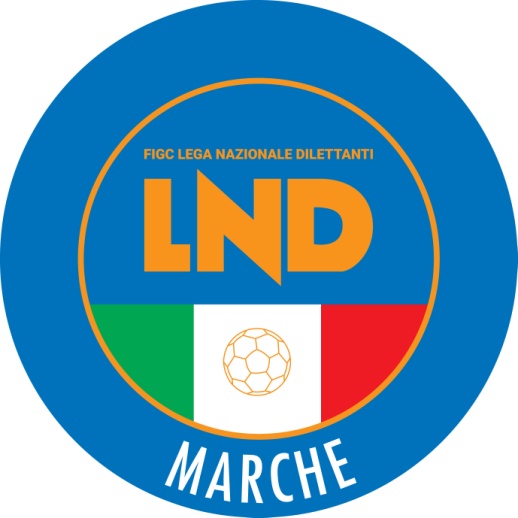 Federazione Italiana Giuoco CalcioLega Nazionale DilettantiCOMITATO REGIONALE MARCHEVia Schiavoni, snc - 60131 ANCONACENTRALINO: 071 285601 - FAX: 071 28560403sito internet: www.figcmarche.it                         e-mail: crlnd.marche01@figc.itpec: marche@pec.figcmarche.itSTRAPPINI MARCO(JESI) FENUCCI GIANLUCA(MARINA CALCIO) MARIOTTI GASTONE(ATLETICO GALLO) PAZZI MATTEO(VALDICHIENTI PONTE) SANTINI GIOVANNI(FORSEMPRONESE 1949 SD.ARL) ROSETTI ALESSANDRO(FORSEMPRONESE 1949 SD.ARL) FILIPPONI DANIELE(ATLETICO AZZURRA COLLI) GIUNTI MATTEO(ATLETICO GALLO) PROESMANS NIKOLAS RUBEN(SANGIUSTESE M.G.) GESUE SIMONE(ATLETICO AZZURRA COLLI) PANICONI JACOPO(ATLETICO AZZURRA COLLI) CONTI MASSIMO(FORSEMPRONESE 1949 SD.ARL) GREGORINI TOMMASO(MARINA CALCIO) MARINO NICOLAS(S.S. MACERATESE 1922) STORTINI JACOPO(SANGIUSTESE M.G.) ALFONSI SAMUEL(ATLETICO AZZURRA COLLI) TITTARELLI GABRIELE(CHIESANUOVA A.S.D.) SPACCAZOCCHI LORENZO(FORSEMPRONESE 1949 SD.ARL) CAPOMAGGIO THIAGO(JESI) GIOVANNINI LUCA(JESI) GAGLIARDI GIACOMO(MARINA CALCIO) CAMILLONI FEDERICO(MONTEFANO CALCIO A R.L.) PATRIZI LUCA(OSIMANA) TORTELLI PAOLO(S.S. MACERATESE 1922) SFASCIABASTI NICOLAS(VALDICHIENTI PONTE) ESPOSITO FRANCESCO(CALCIO ATLETICO ASCOLI) PALMUCCI MATTEO(MONTEFANO CALCIO A R.L.) FERMANI RICCARDO(OSIMANA) NOTARIALE GABRIELE(ATLETICO GALLO) RUIZ ALONSO LUCAS(CASTELFIDARDO) LATINI ROBERTO(MONTEFANO CALCIO A R.L.) MONTI MICHELE(SANGIUSTESE M.G.) ANDREANI FEDERICO(ATLETICO GALLO) MURATORI MANUEL(ATLETICO GALLO) MULAS ALEX(FABRIANO CERRETO) NUNZI GIANLORENZO(FABRIANO CERRETO) JACHETTA LUCA(JESI) MORANI ALESSANDRO(LMV URBINO CALCIO) TOMBOLINI GIORGIO(VALDICHIENTI PONTE) LANDOLFO FRANCESCO(ATL. CALCIO P.S. ELPIDIO) CIAVARELLA MATTIA(JESI) SBARBATI LORENZO(MARINA CALCIO) MINGIANO MARCO(OSIMANA) TIRANTI ZEFIRO(OSIMANA) PUCCI NICOLA(S.S. MACERATESE 1922) ALESSANDRINIGENTIL NICOLO(VALDICHIENTI PONTE) DEL BRUTTO SIMONE(VALDICHIENTI PONTE) PIAMPIANI SANDRO(CIVITANOVESE CALCIO) PROFILI MAURO(CIVITANOVESE CALCIO) OLIVANTI PAOLO(MOIE VALLESINA A.S.D.) MATEACCI LUCIANO(CAGLIESE CALCIO) BUCCI MARCO(CIVITANOVESE CALCIO) PIEROTTI EMILIANO(CAGLIESE CALCIO) POLI FABIO(CASTEL DI LAMA) D ANGELO IVAN(CASTEL DI LAMA) PAOLUCCI TOMMASO(CAGLIESE CALCIO) TOMASSINI GIANLUCA(CLUENTINA CALCIO) RAPAGNANI LORENZO(CIVITANOVESE CALCIO) KAKULI KRENAR(MATELICA CALCIO 1921 ASD) MARASCHIO MARCO(PASSATEMPESE) VECCIA GIUSEPPE(ATLETICO CENTOBUCHI) AGOSTINI FRANCESCO(CASTEL DI LAMA) MENCHINI FABIO(CASTEL DI LAMA) VISCIANO IVAN(CIVITANOVESE CALCIO) RAPONI RICCARDO(MATELICA CALCIO 1921 ASD) PIERPAOLI RICCARDO(CAGLIESE CALCIO) ZAPPASODI GIORGIO(MATELICA CALCIO 1921 ASD) GAGGIOTTI EMANUELE(CAGLIESE CALCIO) CIALINI DAVIDE(CASTEL DI LAMA) FRANCHI SIMONE(GROTTAMMARE C. 1899 ARL) BRECCIA ENRICO(OLIMPIA) DE CESARIS GIANMARCO(ATLETICO CENTOBUCHI) PIETROPAOLO GENNARO(ATLETICO CENTOBUCHI) ARCANGELETTI ALESSIO(CAGLIESE CALCIO) DI LORENZO ANTONIO(CASTEL DI LAMA) MONTI LORENZO(CASTEL DI LAMA) GALLI GUIDO(CIVITANOVESE CALCIO) GRECO SEBASTIAN GABRI(CIVITANOVESE CALCIO) FOGLIA LORENZO(CLUENTINA CALCIO) SCOCCIA MATTEO(CLUENTINA CALCIO) SMERILLI ANDREA(FUTURA 96) RANGO NICOLAS(MATELICA CALCIO 1921 ASD) CANULLI VALENTINO(MOIE VALLESINA A.S.D.) PIGINI GIANMARCO(OLIMPIA) GENTILOTTI MICHELE(CAGLIESE CALCIO) TABORDA FEDERICO(CIVITANOVESE CALCIO) BRUNORI TOMMASO(CLUENTINA CALCIO) MANCINI ANDREA(CLUENTINA CALCIO) CLERI FRANCESCO(FERMIGNANESE) MOSCA LORENZO(MOIE VALLESINA A.S.D.) POLIDORI NICOLA(PASSATEMPESE) PAOLI LORENZO(K SPORT MONTECCHIO) ALUIGI GABRIELE(URBANIA CALCIO) PIERALISI TOMMASO(BIAGIO NAZZARO) MANI KRISTJAN(GABICCE GRADARA) GIORGI FRANCESCO(MONTICELLI CALCIO S.R.L.) RAFFAELLO DAVIDE(MONTICELLI CALCIO S.R.L.) GASPARINI DAVIDE(VIGOR CASTELFIDARDO-O ASD) MARCONI MICHELE(VIGOR CASTELFIDARDO-O ASD) SANTONI MICHELE(VIGOR CASTELFIDARDO-O ASD) FATTORI NICOLO(MONTICELLI CALCIO S.R.L.) GARUTI FILIPPO(PORTUALI CALCIO ANCONA) MANCINI ROBERTO(POTENZA PICENA) BRACCIONI LUCA(URBANIA CALCIO) ALTOBELLO FRANCESCO(VIGOR CASTELFIDARDO-O ASD) ROMBINI FEDERICO(VIGOR CASTELFIDARDO-O ASD) PAOLINI MATTIA(MONTICELLI CALCIO S.R.L.) PORFIRI FEDERICO(MONTICELLI CALCIO S.R.L.) LAZZARINI MATTIA(PORTUALI CALCIO ANCONA) GIAMPAOLI ENRICO ROMEO(POTENZA PICENA) DUCCI NICOLO(URBANIA CALCIO) FRANCA FRANCESCO(URBANIA CALCIO) CAPPELLI MARCELLO(SANTA MARIA TRUENTINA CDL) DIOTALEVI FAUSTO(AVIS MONTECALVO) BAIOCCO FABRIZIO(MONTECOSARO) MORGANTI STEFANO(SANTA MARIA TRUENTINA CDL) VALENTINI MICHELE(MAIOR) LUZI MICHELE(TAVERNELLE) LATINI GIANLUCA(MAIOR) MELINI TOMAS(REAL ALTOFOGLIA) LUZI MICHELE(TAVERNELLE) UGUCCIONI MATTEO(ATHLETICO TAVULLIA) MORA DAVIDE(CUPRENSE 1933) MOSCIATTI MATTEO(ESANATOGLIA) SHEHAJ KLEVIS(MAIOR) CONTUCCI ALESSANDRO(MERCATELLESE) BIAGIOLI DIEGO(MONTECOSARO) FABBRI MARCO(REAL ALTOFOGLIA) BARBAROSSA FILIPPO(S.VENERANDA) TAMBURINI ANDREA(TAVERNELLE) DEL PIVO NICOLA(ATHLETICO TAVULLIA) GIUSTOZZI GIACOMO(CALDAROLA G.N.C.) SPACCASASSI FRANCESCO(CUPRENSE 1933) ORDONSELLI LUCA(MAIOR) GUERRA MATTEO(UNIONE CALCIO PERGOLESE) ALLEGRETTI FILIPPO(REAL ALTOFOGLIA) RICCI DAVIDE(REAL ALTOFOGLIA) THIAM CHEIKH(TAVERNELLE) TOMMASI GIANLUCA(AZZURRA SBT) GUIDARELLI VALERIO(ESANATOGLIA) CAZZOLA UMBERTO(FALCO ACQUALAGNA) PIGLIACAMPO LORENZO(LORETO A.D.) ALESSANDRINI MAIKOL(MAIOR) PALATRONI MATTIA(ORSINI MONTICELLI CALCIO) BALDELLI ALEX(POL. LUNANO) MARCOALDI JUAN SEBASTIAN(RAPAGNANO) BALDARELLI FRANCESCO(REAL CAMERANESE) BALLERINI GIORGIO(S.VENERANDA) RIGHI MATTIA(TAVERNELLE) CARBONARI MICHELE(UNIONE CALCIO PERGOLESE) FILACARO NICOLA(VIGOR MONTECOSARO CALCIO) GAROFALO GIOVANNI(VIGOR MONTECOSARO CALCIO) LORENZETTI NICCOLO(VILLA MUSONE) SALCICCIA MATTEO(UNIONE CALCIO PERGOLESE) CONTUCCI ALESSANDRO(MERCATELLESE) SERRANI MATTEO(BORGO MINONNA) ARINGOLI MAURO(CALDAROLA G.N.C.) ZAHRAOUI NABIL(CUPRENSE 1933) ZUFFATI LORENZO(ELFA TOLENTINO) PASCALI FEDERICO(MONTEMARCIANO) FUOCO ANGELO(STAFFOLO) DOGA BESARD(APPIGNANESE) PICCHIO EDOARDO(APPIGNANESE) CROSETTA JUAN EMMANUEL(ATHLETICO TAVULLIA) UGUCCIONI MATTEO(ATHLETICO TAVULLIA) GAETANI FILIPPO(AZZURRA SBT) PALLADINI MATTIA(AZZURRA SBT) IACOPINI LUCA(CALDAROLA G.N.C.) RUGGERI MATTIA(CALDAROLA G.N.C.) TODERI FEDERICO(CASTELLEONESE) ZANDRI ALESSANDRO(CASTELLEONESE) BELLANOVA ALESSANDRO(CUPRENSE 1933) MARCANTONI ALESSANDRO(CUPRENSE 1933) BERNARDI PAOLO(ESANATOGLIA) SANTONI FABRIZIO(ESANATOGLIA) ARRADI YASIN(FALCO ACQUALAGNA) SOCCI LEONARDO(LORETO A.D.) SBREGA SAMUEL(MAIOR) CERPOLINI LUCA(MERCATELLESE) GREGORI SIMONE(MERCATELLESE) PAIARDINI MATTEO(MERCATELLESE) BIZZARRI FABIO(ORSINI MONTICELLI CALCIO) VITELLI DAVIDE(ORSINI MONTICELLI CALCIO) HOXHA KRISTIAN(POL. LUNANO) PORTOGALLO SIMONE(POL. LUNANO) CORRADINI ALESSIO(RAPAGNANO) FUNARI DAVIDE(RAPAGNANO) SEVERO MATTEO(SANTA MARIA TRUENTINA CDL) GENTILI SAMUELE(SARNANO A.S.D.) LATINI WALTER(SETTEMPEDA A.S.D.) BARTOLUCCI ANDREA(UNIONE CALCIO PERGOLESE) ORADEI ANGELO(UNIONE CALCIO PERGOLESE) CARBONARI MANUELE(APPIGNANESE) DI ADDARIO FEDERICO(AVIS MONTECALVO) MADONIA MARIO(AVIS MONTECALVO) KORCHI ILIAS(BORGO MINONNA) MAZZIERI MATTIA(BORGO MINONNA) PANCALDI ANDREA(BORGO MINONNA) COLONNELLI FULVIO(CAMERINO CALCIO) FIORAVANTI ALESSIO(CASTIGNANO A.S.D.) LORENZINI LUCA(CHIARAVALLE) BARTOLI DAVIDE(FALCO ACQUALAGNA) MONTERUBBIANESI MARCO(FALCO ACQUALAGNA) CERQUOZZI JACOPO(FERMO SSD ARL) GOBBI LUCA(FERMO SSD ARL) BRUSCIA ALEX(MERCATELLESE) CAMERLENGO FILIPPO(MONTECOSARO) FAGIANI MICHAEL(RAPAGNANO) MANCINI NICCOLO(RAPAGNANO) BRUGNETTINI ALESSIO(REAL ALTOFOGLIA) FRATERNALE ANDREA(REAL CAMERANESE) DIONIGI MARCO(S.VENERANDA) MARCHIONNI MICHELE(S.VENERANDA) ACCIAROLI MATTEO(SANTA MARIA TRUENTINA CDL) FERRETTI MAURO(SANTA MARIA TRUENTINA CDL) KONE MOUSSA(SANTA MARIA TRUENTINA CDL) PENNESI ALESSANDRO(SARNANO A.S.D.) STORONI ALESSANDRO(STAFFOLO) BARCA NICOLA(TAVERNELLE) PRINCIPI GIOVANNI(ATHLETICO TAVULLIA) SABATTINI ALBERTO(ATHLETICO TAVULLIA) NANNI GIACOMO(AVIS MONTECALVO) PASSALACQUA FEDERICO(CASTIGNANO A.S.D.) ROSSOLINI ALESSANDRO(CHIARAVALLE) DOZIO SAMUELE(CUPRENSE 1933) ELEONORI ALESSIO(ELFA TOLENTINO) ROTARO MICHELE(ELPIDIENSE CASCINARE) GIUGLIANO PIETRO(FERMO SSD ARL) DEL GALLO DIEGO(MERCATELLESE) SCALBI IVAN(POL. LUNANO) DI RUSSO MATTEO(REAL EAGLES VIRTUS PAGLIA) GAMBACORTA NICOLO(SANTA MARIA TRUENTINA CDL) RAMA IZIMIR IZMAELE(SANTA MARIA TRUENTINA CDL) MARANI GABRIELE(STAFFOLO) ORCI DIEGO(TAVERNELLE) CIMINARI TOMMASO(VILLA MUSONE) MONTEVERDE LORENZO(VILLA MUSONE) DANCHIVSKYY PAVLO(URBIS SALVIA A.S.D.) BENINATI GIOVANNI(VISMARA 2008) JOBE SALIEU(COLLE 2006) BAIOCCO SIMONE(MONTEMILONE POLLENZA) CIAMARRA MARCO(URBIS SALVIA A.S.D.) GIRI LEONARDO(URBIS SALVIA A.S.D.) SILVESTRI ALEX(AUDAX CALCIO PIOBBICO) PISTOLA GIANMARCO(VISMARA 2008) BORIA ALEX(COLLE 2006) BALLOTTI MICHELE(VISMARA 2008) VAMPA LUCA(AUDAX CALCIO PIOBBICO) BARIGELLI MICHELE(COLLE 2006) ROMAGNOLI EMANUELE(URBIS SALVIA A.S.D.) MANCINI NICCOLO(VISMARA 2008) PANTANETTI STEFANO(MONTEMILONE POLLENZA) VALERI THOMAS(URBIS SALVIA A.S.D.) RENZI GIACOMO(VISMARA 2008) TONI MATTIA(S.ORSO 1980) SELVAGGIO GIOVANNI(MURAGLIA S.S.D. A R.L.) CIUDIN ANDRIAN(S.ORSO 1980) CANALA CRISTIANO(CALCIO ATLETICO ASCOLI) PAPIRI TOMMASO(SANGIUSTESE M.G.) PALANCA FRANCESCO(CALCIO ATLETICO ASCOLI) GIANNINI ENEA(POTENZA PICENA) ABBONATO MANUEL(POTENZA PICENA) PAPARELLI LORENZO(POTENZA PICENA) VUKCEVIC MARIJA(CALCIO FEMMINILE CHIETI) VAGNONI STELLA(DELFINI BAINCAZZ) DI GESUALDO JASMIN(CALCIO FEMMINILE CHIETI) DI LISIO NOEMI(CALCIO FEMMINILE CHIETI) FREDDO ELISA(RECANATESE S.R.L.) ALFONSI SANDRO(ASCOLI CALCIO 1898 FC SPA) CIABATTONI NICOLO(ASCOLI CALCIO 1898 FC SPA) D AGOSTINO GIUSEPPE(LAZIO S.P.A.) MATERAZZI GIANFILIPPO(LAZIO S.P.A.) CAVALIERI ALESSANDRO(ASCOLI CALCIO 1898 FC SPA) PALANCA ALEX(ASCOLI CALCIO 1898 FC SPA) MARZI HAILEMARKOS(VIS PESARO DAL 1898 SRL) Squadra 1Squadra 2A/RData/OraImpiantoLocalita' ImpiantoIndirizzo ImpiantoVALDICHIENTI PONTEATL. CALCIO P.S. ELPIDIOA17/12/2022 14:30314 COMUNALE VILLA SAN FILIPPOMONTE SAN GIUSTOVIA MAGELLANO - V.S. FILIPPOATLETICO GALLOFORSEMPRONESE 1949 SD.ARLA18/12/2022 14:30465 COMUNALE GALLO DI PETRIANOPETRIANOVIA MULINO DEL PASSOCALCIO ATLETICO ASCOLILMV URBINO CALCIOA18/12/2022 14:30134 VELODROMO MONTICELLIASCOLI PICENOFRAZ. MONTICELLIFABRIANO CERRETOCASTELFIDARDOA18/12/2022 14:3033 STADIO COMUNALE "M.AGHETONI"FABRIANOP.LE V.UGO PETRUIOMONTEFANO CALCIO A R.L.ATLETICO AZZURRA COLLIA18/12/2022 14:30311 COMUNALE "DELL'IMMACOLATA"MONTEFANOVIA IMBRECCIATAOSIMANAJESIA18/12/2022 14:3070 STADIO COMUNALE "DIANA"OSIMOVIA OLIMPIA 48S.S. MACERATESE 1922MARINA CALCIOA18/12/2022 15:00292 "HELVIA RECINA"MACERATAVIA DEI VELINISANGIUSTESE M.G.CHIESANUOVA A.S.D.A18/12/2022 14:30187 STADIO COMUNALE "LA CROCE"MONTEGRANAROVIA LA CROCESquadra 1Squadra 2A/RData/OraImpiantoLocalita' ImpiantoIndirizzo ImpiantoFERMIGNANESEILARIO LORENZINIA17/12/2022 14:30411 COMUNALE PRINCIPALEFERMIGNANOVIA ANDREA COSTAOLIMPIABIAGIO NAZZAROA17/12/2022 14:3096 COMUNALE MARZOCCASENIGALLIAVIA XXIV MAGGIO 14OSIMOSTAZIONE C.D.S.COSTANZOA17/12/2022 14:3074 COMUNALE "DARIO BERNACCHIA"OSIMOVIA CAMERANO, 5/B STAZIONEPORTUALI CALCIO ANCONAATLETICO MONDOLFOMAROTTAA17/12/2022 14:305 COMUNALE "SORRENTINO"COLLEMARIANCONAPIAZZALE RIGHI - COLLEMARINOURBANIA CALCIOCAGLIESE CALCIOA17/12/2022 14:30497 COMUNALE PRINCIPALEURBANIAVIA CAMPO SPORTIVOVIGOR CASTELFIDARDO-O ASDGABICCE GRADARAA17/12/2022 14:3024 COMUNALE "LEO GABBANELLI"CASTELFIDARDOVIA LEONCAVALLOVILLA S.MARTINOK SPORT MONTECCHIOA17/12/2022 14:30458 COMUNALE VILLA S.MARTINOPESAROVIA TOGLIATTIVALFOGLIAMOIE VALLESINA A.S.D.A18/12/2022 14:30493 COMUNALE RIO SALSOTAVULLIAVIA TAGLIAMENTO LOC. RIO SALSOSquadra 1Squadra 2A/RData/OraImpiantoLocalita' ImpiantoIndirizzo ImpiantoATLETICO CENTOBUCHITRODICAA17/12/2022 14:307097 COMUNALE "TOMMOLINI"MARTINSICUROVIA DELLO SPORTCASETTE VERDINICLUENTINA CALCIOA17/12/2022 14:30328 "NELLO CROCETTI" C. VERDINIPOLLENZAVIA FALCONE FZ.CASETTE VERDINICASTEL DI LAMAPASSATEMPESEA17/12/2022 15:00140 COMUNALE "T.STIPA" PIATTONICASTEL DI LAMAVIA G. BRUNO LOC PIATTONIGROTTAMMARE C. 1899 ARLMONTURANO CALCIOA17/12/2022 14:30170 COMUNALE "PIRANI"GROTTAMMAREVIA SAN MARTINOMONTERUBBIANESECALCIO CORRIDONIAA17/12/2022 15:00193 COMUNALE "ANGELO MARIOTTI"MONTERUBBIANOCONTRADA FONTERRANTEMONTICELLI CALCIO S.R.L.FUTURA 96A17/12/2022 14:30134 VELODROMO MONTICELLIASCOLI PICENOFRAZ. MONTICELLIPALMENSE SSDARLPOTENZA PICENAA17/12/2022 14:30158 "ILARIO E ORLANDO STANGHETTA"FERMOFRAZ. MARINA PALMENSECIVITANOVESE CALCIOAURORA TREIAA18/12/2022 14:00275 "POLISPORTIVO COMUNALE"CIVITANOVA MARCHECORSO GARIBALDISquadra 1Squadra 2A/RData/OraImpiantoLocalita' ImpiantoIndirizzo ImpiantoLAURENTINAATHLETICO TAVULLIAA17/12/2022 14:306052 COMUNALESAN LORENZO IN CAMPOVIA ZARAMERCATELLESEMAIORA17/12/2022 14:30425 COMUNALEMERCATELLO SUL METAUROVIA DANTE ALIGHIERI, 6/AOSTERIA NUOVAAUDAX CALCIO PIOBBICOA17/12/2022 14:30440 COMUNALE OSTERIA NUOVAMONTELABBATEVIA GRAMSCIPOL. LUNANOPESARO CALCIOA17/12/2022 14:30421 COMUNALELUNANOVIA CIRCONVALLAZIONETAVERNELLES.VENERANDAA17/12/2022 14:30489 COMUNALE TAVERNELLESERRUNGARINAVIA DEI PIOPPI, 2UNIONE CALCIO PERGOLESEFALCO ACQUALAGNAA17/12/2022 15:00451 COMUNALE N. 1 "STEFANELLI"PERGOLAVIA MARTIRI DELLA LIBERTA'VISMARA 2008REAL ALTOFOGLIAA17/12/2022 14:308005 COMUNALE VIA LIRI - Z. VISMARAPESAROVIA LIRIAVIS MONTECALVONUOVA REAL METAUROA18/12/2022 14:30433 COMUNALE BORGO MASSANOMONTECALVO IN FOGLIAVIA FOGLIASECCASquadra 1Squadra 2A/RData/OraImpiantoLocalita' ImpiantoIndirizzo ImpiantoBORGO MINONNACASTELLEONESEA17/12/2022 14:306062 COMUNALE "GIORDANO PETRACCINI"JESIVIA PIAN DEL MEDICO, 21CHIARAVALLECOLLE 2006A17/12/2022 15:00103 COMUNALE "DEI PINI"CHIARAVALLEVIA SANT'ANDREAMONTEMARCIANOLABOR 1950A17/12/2022 14:3060 COMUNALE "L. DI GREGORIO"MONTEMARCIANOVIA GABELLAREAL CAMERANESELORETO A.D.A17/12/2022 14:3018 COMUNALE"D.MONTENOVO"CAMERANOVIA LORETANASASSOFERRATO GENGACASTELFRETTESE A.S.D.A17/12/2022 15:0089 COMUNALESASSOFERRATOVIA ROMASSD MONSERRA 1996 SRLSAMPAOLESE CALCIOA17/12/2022 14:3058 COMUNALEMONTECAROTTOVIA COLLESTAFFOLOFILOTTRANESE A.S.D.A17/12/2022 14:30101 COMUNALESTAFFOLOBORGO CROCIFISSOVILLA MUSONECASTELBELLINO CALCIOA17/12/2022 14:30338 VILLA MUSONERECANATIVIA TURATISquadra 1Squadra 2A/RData/OraImpiantoLocalita' ImpiantoIndirizzo ImpiantoCINGOLANA SAN FRANCESCOSARNANO A.S.D.A17/12/2022 14:30270 "ALDO SPIVACH"CINGOLIVIA CERQUATTICSKA AMATORI CORRIDONIAESANATOGLIAA17/12/2022 17:00314 COMUNALE VILLA SAN FILIPPOMONTE SAN GIUSTOVIA MAGELLANO - V.S. FILIPPOELFA TOLENTINOCALDAROLA G.N.C.A17/12/2022 16:30350 "FRANCESCO CIOMMEI"TOLENTINOVIA WEBER - ZONA STICCHIELPIDIENSE CASCINARECAMERINO CALCIOA17/12/2022 14:30228 CAMPO "CICCALE'"SANT'ELPIDIO A MAREVIA FONTE DI MAREFOLGORE CASTELRAIMONDOMONTECOSAROA17/12/2022 14:307057 SUPPLEMENTARE SINTETICOCASTELRAIMONDOS.P. 256 MUCCESESETTEMPEDA A.S.D.MONTEMILONE POLLENZAA17/12/2022 14:30341 "GUALTIERO SOVERCHIA"SAN SEVERINO MARCHEVIALE MAZZINIURBIS SALVIA A.S.D.APPIGNANESEA17/12/2022 14:30356 COMUNALE "EUGENIO TOMBOLINI"URBISAGLIAVIA DEI CILIEGIVIGOR MONTECOSARO CALCIOPORTORECANATI A.S.D.A17/12/2022 14:30279 "ANTONIO MARIOTTI"MONTECOSAROVIA FILIPPO CORRIDONISquadra 1Squadra 2A/RData/OraImpiantoLocalita' ImpiantoIndirizzo ImpiantoAZZURRA SBTCASTIGNANO A.S.D.A17/12/2022 17:457097 COMUNALE "TOMMOLINI"MARTINSICUROVIA DELLO SPORTCENTOBUCHI 1972 MPPIANE MGA17/12/2022 14:30192 COMUNALE "NICOLAI" CENTOBUCHIMONTEPRANDONEVIA XXIV MAGGIOCOMUNANZAFERMO SSD ARLA17/12/2022 14:30146 COMUNALE "LUIGI PROSPERI"COMUNANZAVIA CAMPO SPORTIVOCUPRENSE 1933VALTESINO A.S.D.A17/12/2022 14:30149 COMUNALE "F.LLI VECCIA"CUPRA MARITTIMAVIA BOCCABIANCA 100FOOTBALLCLUBREAL MONTALTOORSINI MONTICELLI CALCIOA17/12/2022 14:30179 COMUNALE - CONTRADA S.ALBERTOMONTALTO DELLE MARCHECONTRADA S. ALBERTORAPAGNANOMONTOTTONE GROTTESE ASDA17/12/2022 14:30214 COMUNALERAPAGNANOVIA SAN TIBURZIOSANGIORGESE 1922OFFIDA A.S.D.A17/12/2022 14:30207 NUOVO COMUNALEPORTO SAN GIORGIOVIA G. D'ANNUNZIO 2SANTA MARIA TRUENTINA CDLREAL EAGLES VIRTUS PAGLIAA17/12/2022 15:007003 "SANTA MARIA" PARROCCHIALECASTEL DI LAMAVIA DELLA LIBERAZIONESquadra 1Squadra 2A/RData/OraImpiantoLocalita' ImpiantoIndirizzo ImpiantoMATELICA CALCIO 1921 ASDTRODICAA18/12/2022 14:30303 "GIOVANNI PAOLO II"MATELICAVIA BOSCHETTOSquadra 1Squadra 2A/RData/OraImpiantoLocalita' ImpiantoIndirizzo ImpiantoMURAGLIA S.S.D. A R.L.MARINA CALCIOA17/12/2022 15:00456 COMUNALE MURAGLIAPESAROVIA GARONENUOVA ALTOFOGLIAK SPORT MONTECCHIOA17/12/2022 15:00484 COMUNALE MERCATALESASSOCORVAROVIA DELL'AGONEC.S.I.DELFINO FANOF.C. VIGOR SENIGALLIAA18/12/2022 15:00405 COMUNALE "V.DEL CURTO"FANOVIA B.CROCE EX VALLATOREAL METAURO 2018ACCADEMIA GRANATA L.E.A18/12/2022 10:30441 COMUNALE LOC. VILLANOVAMONTEMAGGIORE AL METAUROVIA CERBERA, 2/AVISMARA 2008UNIONE CALCIO PERGOLESEA18/12/2022 10:458005 COMUNALE VIA LIRI - Z. VISMARAPESAROVIA LIRISquadra 1Squadra 2A/RData/OraImpiantoLocalita' ImpiantoIndirizzo ImpiantoACCADEMIA GRANATA L.E.VISMARA 2008A21/12/2022 15:00406 COMUNALE CENTINAROLAFANOVIA MONFALCONEF.C. VIGOR SENIGALLIAREAL METAURO 2018A21/12/2022 15:0093 COMUNALE "LE SALINE"SENIGALLIAVIA DEI GERANIK SPORT MONTECCHIOC.S.I.DELFINO FANOA21/12/2022 15:00398 PARROCCHIALE "SANCHIONI"VALLEFOGLIAVIA R.SANZIO MORCIOLAMARINA CALCIONUOVA ALTOFOGLIAA21/12/2022 15:0060 COMUNALE "L. DI GREGORIO"MONTEMARCIANOVIA GABELLAUNIONE CALCIO PERGOLESEMURAGLIA S.S.D. A R.L.A21/12/2022 15:007064 COMUNALE SUPPLEMENTAREPERGOLAVIA MARTIRI DELLA LIBERTA'Squadra 1Squadra 2A/RData/OraImpiantoLocalita' ImpiantoIndirizzo ImpiantoCANDIA BARACCOLA ASPIOBORGHETTOA17/12/2022 18:0012 COMUNALE "DON ORIONE"ANCONAVIA SPADONI BARACCOLAJUNIORJESINA LIBERTAS ASDFABRIANO CERRETOA17/12/2022 15:0049 COMUNALE "PIRANI" EX BOARIOJESIVIA DON MINZONIGLS DORICA AN.URBIAGIO NAZZAROA18/12/2022 15:004 COMUNALE "S.GIULIANI" TORRETTEANCONAVIA ESINO LOC. TORRETTELE TORRI CASTELPLANIOCAMERANO CALCIOA18/12/2022 10:3027 COMUNALECASTELPLANIOVIA DELLO SPORTOSIMANAGIOVANE ANCONA CALCIOA18/12/2022 11:0071 COMUNALE "SANTILLI"OSIMOVIA MOLINO MENSASquadra 1Squadra 2A/RData/OraImpiantoLocalita' ImpiantoIndirizzo ImpiantoBIAGIO NAZZAROCANDIA BARACCOLA ASPIOA21/12/2022 18:00103 COMUNALE "DEI PINI"CHIARAVALLEVIA SANT'ANDREABORGHETTOJUNIORJESINA LIBERTAS ASDA21/12/2022 15:0066 PARROCCHIALE BORGHETTOMONTE SAN VITOVIA SELVACAMERANO CALCIOOSIMANAA21/12/2022 15:0018 COMUNALE"D.MONTENOVO"CAMERANOVIA LORETANAFABRIANO CERRETOLE TORRI CASTELPLANIOA21/12/2022 15:0028 STADIO COMUNALECERRETO D'ESIVIA MOREAGIOVANE ANCONA CALCIOGLS DORICA AN.URA21/12/2022 15:006065 CAMPO FEDERALE "G.PAOLINELLI"ANCONAVIA SCHIAVONI - BARACCCOLASquadra 1Squadra 2A/RData/OraImpiantoLocalita' ImpiantoIndirizzo ImpiantoACADEMY CIVITANOVESEUNION PICENAA17/12/2022 15:30278 COMUNALE "MORNANO" CIVIT.ALTACIVITANOVA MARCHEVIA DEL TIRASSEGNORECANATESE S.R.L.CINGOLANA SAN FRANCESCOA17/12/2022 18:00336 COMUNALE "NICOLA TUBALDI"RECANATIVIA ALDO MOROS.S. MACERATESE 1922CIVITANOVESE CALCIOA17/12/2022 18:30301 "DELL'ANFITEATRO" V. POTENZAMACERATAVIA ANFITEATRO VILLA POTENZAVIGOR MACERATACORRIDONIA FOOTBALL CLUBA17/12/2022 18:00294 "SAN GIULIANO" RIONE PACEMACERATAVIA BENEDETTO CROCESANGIUSTESE M.G.TOLENTINO 1919 SSDARLA19/12/2022 17:00188 COMUNALE "CESARE BERDINI"MONTEGRANAROVIA BUONARROTISquadra 1Squadra 2A/RData/OraImpiantoLocalita' ImpiantoIndirizzo ImpiantoCAMERINO CASTELRAIMONDOS.S. MACERATESE 1922A21/12/2022 16:007057 SUPPLEMENTARE SINTETICOCASTELRAIMONDOS.P. 256 MUCCESECINGOLANA SAN FRANCESCOACADEMY CIVITANOVESEA21/12/2022 17:00271 COMUNALE SUPPL."MARCO FILENI"CINGOLIVIA CERQUATTICIVITANOVESE CALCIOVIGOR MACERATAA21/12/2022 15:007061 ANTISTADIO "F.LLI CICCARELLI"CIVITANOVA MARCHEVIALE G.GARIBALDITOLENTINO 1919 SSDARLRECANATESE S.R.L.A21/12/2022 15:00350 "FRANCESCO CIOMMEI"TOLENTINOVIA WEBER - ZONA STICCHICORRIDONIA FOOTBALL CLUBSANGIUSTESE M.G.A22/12/2022 17:30284 "EX ENAOLI"CORRIDONIAVIA S.ANNASquadra 1Squadra 2A/RData/OraImpiantoLocalita' ImpiantoIndirizzo ImpiantoCAMPIGLIONE M.URANOCENTOBUCHI 1972 MPA17/12/2022 15:30195 COMUNALE VIA OLIMPIADIMONTE URANOVIA OLIMPIADIREAL ELPIDIENSE CALCIOCALCIO ATLETICO ASCOLIA17/12/2022 18:00208 COMUNALE "MAROZZI" LOC. CORVAPORTO SANT'ELPIDIOVIA TOGLIATTIFERMO SSD ARLINVICTUS GROTTAZZOLINA FCA18/12/2022 10:457093 COMUNALE "LUCA PELLONI"PORTO SAN GIORGIOVIA MARCHEPORTA ROMANASAMBENEDETTESE SRLA18/12/2022 14:306057 CAMPO COMUNALE MONTEROCCOASCOLI PICENOVIA FAIANOPORTO D ASCOLI S.R.L.FC TORRIONE CALCIO 1919A18/12/2022 11:15222 "CIARROCCHI" PORTO D'ASCOLISAN BENEDETTO DEL TRONTOVIA STURZOSquadra 1Squadra 2A/RData/OraImpiantoLocalita' ImpiantoIndirizzo ImpiantoCALCIO ATLETICO ASCOLIPORTO D ASCOLI S.R.L.A21/12/2022 15:00234 COMUNALE "DI RIDOLFI ANTONIO"VENAROTTAVIA 1 STRADACENTOBUCHI 1972 MPFERMO SSD ARLA21/12/2022 15:00192 COMUNALE "NICOLAI" CENTOBUCHIMONTEPRANDONEVIA XXIV MAGGIOFC TORRIONE CALCIO 1919CAMPIGLIONE M.URANOA21/12/2022 17:007000 "LA ROCCA" SAN BENEDETTOSAN BENEDETTO DEL TRONTOVIA ERCOLE ROSAINVICTUS GROTTAZZOLINA FCPORTA ROMANAA21/12/2022 15:00165 COMUNALE PONZANOPONZANO DI FERMOVIA FONTESAMBENEDETTESE SRLREAL ELPIDIENSE CALCIOA21/12/2022 15:00224 COMUNALE "MERLINI"SAN BENEDETTO DEL TRONTOVIALE EUROPASquadra 1Squadra 2A/RData/OraImpiantoLocalita' ImpiantoIndirizzo ImpiantoCALCIO FEMMINILE CHIETIARZILLAR16/12/2022 16:307118 COMUNALE "G.DI PIETRANTONIO"LETTOMANOPPELLOVIA COLLEROTONDODELFINI BAINCAZZACCADEMIA GRANATA L.E.R18/12/2022 11:007109 POGGIO DEGLI ULIVI CAMPO 1CITTA SANT'ANGELOC.DA MOSCAROLALF JESINA FEMMINILEASCOLI CALCIO 1898 FC SPAR18/12/2022 10:3057 COMUNALEMONSANOVIA FONTANELLE, 23TERAMO CALCIOANCONA RESPECT 2001R18/12/2022 10:307124 STADIO "G.BONOLIS"TERAMOTERAMOSquadra 1Squadra 2A/RData/OraImpiantoLocalita' ImpiantoIndirizzo ImpiantoYFITTERAMO CALCIOR20/12/2022 17:00295 COMUNALE "COLLEVARIO"MACERATAVIA GIOVANNI VERGAACCADEMIA GRANATA L.E.LF JESINA FEMMINILER21/12/2022 15:307101 COMUNALE LOC.TRAVEFANOVIA TRAVEARZILLADELFINI BAINCAZZR21/12/2022 15:007081 COMUNALE S.MARIA DELL'ARZILLAPESAROSTR. S.MARIA DELL'ARZILLAASCOLI CALCIO 1898 FC SPARECANATESE S.R.L.R21/12/2022 17:007003 "SANTA MARIA" PARROCCHIALECASTEL DI LAMAVIA DELLA LIBERAZIONEANCONA RESPECT 2001CALCIO FEMMINILE CHIETIR22/12/2022 18:308000 COMUNALE "DORICO"ANCONAVIA DAMIANO CHIESASquadra 1Squadra 2A/RData/OraImpiantoLocalita' ImpiantoIndirizzo ImpiantoC.S.I.DELFINO FANOMURAGLIA S.S.D. A R.L.A17/12/2022 17:15405 COMUNALE "V.DEL CURTO"FANOVIA B.CROCE EX VALLATOF.C. VIGOR SENIGALLIAREAL METAURO 2018A17/12/2022 16:3093 COMUNALE "LE SALINE"SENIGALLIAVIA DEI GERANIACCADEMIA GRANATA L.E.K SPORT MONTECCHIOA18/12/2022 10:30406 COMUNALE CENTINAROLAFANOVIA MONFALCONEURBANIA CALCIOGABICCE GRADARAA18/12/2022 10:457060 COMUNALE SUPPLEMENTAREURBANIAVIA CAMPO SPORTIVOVILLA S.MARTINOUNIONE CALCIO PERGOLESEA18/12/2022 11:00458 COMUNALE VILLA S.MARTINOPESAROVIA TOGLIATTISquadra 1Squadra 2A/RData/OraImpiantoLocalita' ImpiantoIndirizzo ImpiantoGABICCE GRADARAC.S.I.DELFINO FANOA21/12/2022 15:007076 CAMPO 2 PONTE TAVOLLOGABICCE MAREVIA ALDO MOROMURAGLIA S.S.D. A R.L.ACCADEMIA GRANATA L.E.A21/12/2022 15:00456 COMUNALE MURAGLIAPESAROVIA GARONEREAL METAURO 2018VILLA S.MARTINOA21/12/2022 15:00483 COMUNALE CALCINELLISALTARAVIA MOMBAROCCESEUNIONE CALCIO PERGOLESEURBANIA CALCIOA22/12/2022 17:307064 COMUNALE SUPPLEMENTAREPERGOLAVIA MARTIRI DELLA LIBERTA'K SPORT MONTECCHIOF.C. VIGOR SENIGALLIAA23/12/2022 15:30398 PARROCCHIALE "SANCHIONI"VALLEFOGLIAVIA R.SANZIO MORCIOLASquadra 1Squadra 2A/RData/OraImpiantoLocalita' ImpiantoIndirizzo ImpiantoFABRIANO CERRETOMOIE VALLESINA A.S.D.A17/12/2022 15:307039 ANTISTADIO NUOVOFABRIANOVIA BRUNO BUOZZIPASSATEMPESEGIOVANE ANCONA CALCIOA17/12/2022 15:156068 POLIVALENTE MONTETORTOOSIMOVIA CASE NUOVEBIAGIO NAZZARONUOVA FOLGOREA18/12/2022 18:00103 COMUNALE "DEI PINI"CHIARAVALLEVIA SANT'ANDREAMARINA CALCIOAURORA CALCIO JESIA18/12/2022 10:0060 COMUNALE "L. DI GREGORIO"MONTEMARCIANOVIA GABELLAPALOMBINA VECCHIALORETO A.D.A18/12/2022 11:0042 COMUNALE "M.NERI"FALCONARA MARITTIMAVIA LIGURIASquadra 1Squadra 2A/RData/OraImpiantoLocalita' ImpiantoIndirizzo ImpiantoAURORA CALCIO JESIFABRIANO CERRETOA21/12/2022 16:0050 COMUNALE "MOSCONI"JESIVIA ASIAGOGIOVANE ANCONA CALCIOMARINA CALCIOA21/12/2022 15:006064 COMUNALE "A.CALDARONI"ANCONAVIA DEI FIENILI ASPIO VECCHIOLORETO A.D.BIAGIO NAZZAROA21/12/2022 15:007045 COM.LE "R.CAPODAGLIO" V.MUSONELORETOVIA ROSARIOMOIE VALLESINA A.S.D.PALOMBINA VECCHIAA21/12/2022 15:3056 "GRANDE TORINO" LOC. MOIEMAIOLATI SPONTINIVIA ASCOLI PICENONUOVA FOLGOREPASSATEMPESEA21/12/2022 15:005092 CAMPO SCOPERTO DI VALLEMIANOANCONAVIA PAOLUCCISquadra 1Squadra 2A/RData/OraImpiantoLocalita' ImpiantoIndirizzo ImpiantoMATELICA CALCIO 1921 ASDCINGOLANA SAN FRANCESCOA17/12/2022 17:00303 "GIOVANNI PAOLO II"MATELICAVIA BOSCHETTOTOLENTINO 1919 SSDARLCIVITANOVESE CALCIOA17/12/2022 18:30350 "FRANCESCO CIOMMEI"TOLENTINOVIA WEBER - ZONA STICCHIUNION PICENAMONTEMILONE POLLENZAA17/12/2022 18:30332 "FERRUCCIO ORSELLI"POTENZA PICENAVIA DELLO SPORTS.S. MACERATESE 1922RECANATESE S.R.L.A18/12/2022 18:30301 "DELL'ANFITEATRO" V. POTENZAMACERATAVIA ANFITEATRO VILLA POTENZAVIGOR MACERATACORRIDONIA FOOTBALL CLUBA18/12/2022 10:30294 "SAN GIULIANO" RIONE PACEMACERATAVIA BENEDETTO CROCESquadra 1Squadra 2A/RData/OraImpiantoLocalita' ImpiantoIndirizzo ImpiantoCINGOLANA SAN FRANCESCOS.S. MACERATESE 1922A21/12/2022 16:00271 COMUNALE SUPPL."MARCO FILENI"CINGOLIVIA CERQUATTICIVITANOVESE CALCIOMATELICA CALCIO 1921 ASDA21/12/2022 16:007061 ANTISTADIO "F.LLI CICCARELLI"CIVITANOVA MARCHEVIALE G.GARIBALDICORRIDONIA FOOTBALL CLUBTOLENTINO 1919 SSDARLA21/12/2022 15:00284 "EX ENAOLI"CORRIDONIAVIA S.ANNAMONTEMILONE POLLENZAVIGOR MACERATAA21/12/2022 15:00326 "AURELIO GALASSE"POLLENZAVIA GIOVANNI XXIIIACADEMY CIVITANOVESEUNION PICENAA23/12/2022 18:30278 COMUNALE "MORNANO" CIVIT.ALTACIVITANOVA MARCHEVIA DEL TIRASSEGNOSquadra 1Squadra 2A/RData/OraImpiantoLocalita' ImpiantoIndirizzo ImpiantoCALCIO ATLETICO ASCOLIPORTO D ASCOLI S.R.L.A18/12/2022 10:30234 COMUNALE "DI RIDOLFI ANTONIO"VENAROTTAVIA 1 STRADAFERMO SSD ARLCAMPIGLIONE M.URANOA18/12/2022 11:00162 OLIMPIA FIRMUMFERMOVIA RESPIGHIMONTICELLI CALCIO S.R.L.CASTEL DI LAMAA18/12/2022 11:00134 VELODROMO MONTICELLIASCOLI PICENOFRAZ. MONTICELLISAMBENEDETTESE SRLCUPRENSE 1933A18/12/2022 10:30224 COMUNALE "MERLINI"SAN BENEDETTO DEL TRONTOVIALE EUROPASquadra 1Squadra 2A/RData/OraImpiantoLocalita' ImpiantoIndirizzo ImpiantoCAMPIGLIONE M.URANOMONTICELLI CALCIO S.R.L.A21/12/2022 15:00155 CAMPO "S.CLAUDIO" CAMPIGLIONEFERMOCONTRADA CAMPIGLIONECASTEL DI LAMACALCIO ATLETICO ASCOLIA21/12/2022 17:00140 COMUNALE "T.STIPA" PIATTONICASTEL DI LAMAVIA G. BRUNO LOC PIATTONICUPRENSE 1933FERMO SSD ARLA21/12/2022 15:00149 COMUNALE "F.LLI VECCIA"CUPRA MARITTIMAVIA BOCCABIANCA 100INVICTUS GROTTAZZOLINA FCSAMBENEDETTESE SRLA21/12/2022 15:00172 COMUNALE "ARMANDO PICCHI"GROTTAZZOLINAVIA SAN PIETROPORTO D ASCOLI S.R.L.CENTOBUCHI 1972 MPA21/12/2022 15:00222 "CIARROCCHI" PORTO D'ASCOLISAN BENEDETTO DEL TRONTOVIA STURZOSquadra 1Squadra 2A/RData/OraImpiantoLocalita' ImpiantoIndirizzo ImpiantoPERUGIA CALCIOFROSINONE C.A18/12/2022 16:157128 CENTRO SPORTIVO "PAOLO ROSSI"PERUGIAVIALE PIETRO CONTI SNCGLS DORICA AN.URPOLISPORTIVA UROBOROR21/12/2022 21:305047 PALLONE GEODETICO "L.PAPINI"ANCONAVIA ESINO 122 TORRETTESquadra 1Squadra 2A/RData/OraImpiantoLocalita' ImpiantoIndirizzo ImpiantoVIS CIVITANOVAANCONA RESPECT 2001R17/12/2022 15:00276 COMUNALE "FONTESPINA"CIVITANOVA MARCHEVIA GIUSEPPE SARAGATASCOLI CALCIO 1898 FC SPAVIS PESARO DAL 1898 SRLR18/12/2022 18:007003 "SANTA MARIA" PARROCCHIALECASTEL DI LAMAVIA DELLA LIBERAZIONEU.MANDOLESI CALCIOYFITR18/12/2022 14:007093 COMUNALE "LUCA PELLONI"PORTO SAN GIORGIOVIA MARCHESquadra 1Squadra 2A/RData/OraImpiantoLocalita' ImpiantoIndirizzo ImpiantoACCADEMIA GRANATA L.E.ARZILLAR17/12/2022 16:007101 COMUNALE LOC.TRAVEFANOVIA TRAVELF JESINA FEMMINILEVIS PESARO DAL 1898 SRLR18/12/2022 10:3048 CAMPO "S.SEBASTIANO"JESILARGO GRAMMERCATOSquadra 1Squadra 2A/RData/OraImpiantoLocalita' ImpiantoIndirizzo ImpiantoARZILLALF JESINA FEMMINILER23/12/2022 17:007081 COMUNALE S.MARIA DELL'ARZILLAPESAROSTR. S.MARIA DELL'ARZILLAGIOVANE OFFAGNA S.B.A.ACCADEMIA GRANATA L.E.R23/12/2022 15:307069 COMUNALE "R.VIANELLO"OFFAGNAVIA MOGLIESquadra 1Squadra 2A/RData/OraImpiantoLocalita' ImpiantoIndirizzo ImpiantoANCONA RESPECT 2001LF JESINA FEMMINILE q.BR17/12/2022 19:008000 COMUNALE "DORICO"ANCONAVIA DAMIANO CHIESAVALDICHIENTI PONTERECANATESE S.R.L.R18/12/2022 11:00314 COMUNALE VILLA SAN FILIPPOMONTE SAN GIUSTOVIA MAGELLANO - V.S. FILIPPOSquadra 1Squadra 2A/RData/OraImpiantoLocalita' ImpiantoIndirizzo ImpiantoLF JESINA FEMMINILE q.BVALDICHIENTI PONTER21/12/2022 17:3048 CAMPO "S.SEBASTIANO"JESILARGO GRAMMERCATOASCOLI CALCIO 1898 FC SPAANCONA RESPECT 2001R23/12/2022 10:307003 "SANTA MARIA" PARROCCHIALECASTEL DI LAMAVIA DELLA LIBERAZIONESquadra 1Squadra 2A/RData/OraImpiantoLocalita' ImpiantoIndirizzo ImpiantoPUCETTA CALCIOCALCIO FEMMINILE CHIETIR17/12/2022 15:007123 ANTROSANOAVEZZANOVIA CAPUANA SP 15 ANTROSANOSAMBUCETO CALCTERAMO CALCIOR17/12/2022 18:007122 SAMBUCETO CAMPO 1SAN GIOVANNI TEATINOLOC. CIAFARDASquadra 1Squadra 2A/RData/OraImpiantoLocalita' ImpiantoIndirizzo ImpiantoCALCIO FEMMINILE CHIETISAMBUCETO CALCR23/12/2022 20:007129 SANT'ANNA NAZZARENO LA ROVERECHIETIVIA FONTE CRUCIANI SNCDELFINI BAINCAZZPUCETTA CALCIOR23/12/2022 15:007109 POGGIO DEGLI ULIVI CAMPO 1CITTA SANT'ANGELOC.DA MOSCAROLA  Il Segretario(Angelo Castellana)Il Presidente(Ivo Panichi)